INA- Stvaralačke igre UTORAK (7.4.)Otvori nastavni listić „Kreativne aktivnosti“. Uzmi kutiju od jaja. Izreži kutiju i oboji kao što je prikazano na slici. Uzmi papir, nacrtaj deblo i zalijepi grane od kartonske kutije za jaja.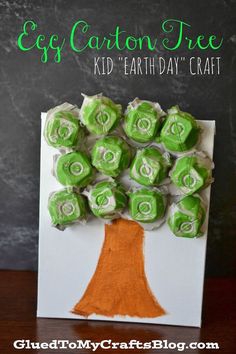 